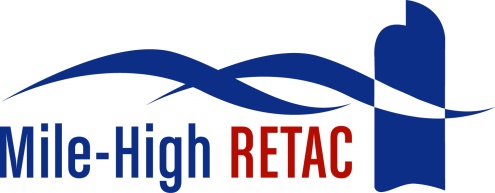 Mile-High RETAC Save a Life Project:
Stop the Bleed & Hands-Only CPR 
Request for Public Access Stop the Bleed Kits Date: ____________________Name: ____________________________________________Title: ______________________________________________Agency: ____________________________________________Cell Phone: __________________________ E-mail: __________________________________Date to Pick-up Equipment: ___________________ Title of Event: _________________________________________Dates of Event: ________________________________________Briefly Describe the Event: _______________________________Public Access Kits Requested:
Public Access Kits for Distribution- Single Pack __________
     Entity:
     Contact Person:
     Address:
     City and Zip Code:
     Rationale:
     County:Public Access Kits for Distribution- 5 Pack _______________
     Entity:
     Contact Person:
     Address:
     City and Zip Code:
     Rationale:
     County:Public Access Kits are located at the Cache Locations:Adams County Fire and Rescue	Contact:
                Dave Baldwin, EMS Chief
	     dbaldwin@acfpd.org   
	     Office- 303.539.6809
                Cell- 303.809.1428
	     8055 N. Washington
                Denver, Colorado 80229Castle Rock Fire and Rescue	Contact:
	     Jason Butts, EMT-P, Lieutenant
	       jbutts@crgov.com
	     Office- 303.660.1066
                Cell- 303.947.3882
	     300 Perry Street
	     Castle Rock, Colorado 80104Send all requests to Shirley Terry, Executive Director, MHRETAC at shirleyterry@comcast.net  303.919.0719May 2, 2018